คำจำกัดความ (Definitions)    ผลการทดสอบทางห้องปฏิบัติการของสิ่งส่งตรวจจากผู้ป่วยมีความถูกต้อง คือรายงานผลที่ตรงกับเจ้าของสิ่งส่งตรวจ และมีความแม่นยำ สามารถสะท้อนถึงสิ่งที่เกิดขึ้นในร่างกายของสิ่งส่งตรวจได้เป้าหมาย (Goals)เพื่อให้ผลการทดสอบทางห้องปฏิบัติการเป็นประโยชน์ต่อผู้ป่วยและแพทย์ในการวินิจฉัยโรค ให้แนวทาง        การรักษา ติดตามผลการรักษา พยากรณ์โรค ป้องกันโรค ประเมินสุขภาพเหตุผลที่ทำ (Why)   ผลการทดสอบจากสิ่งส่งตรวจของผู้ป่วยเป็นหลักฐานเชิงประจักษ์ที่สะท้อนสิ่งส่งตรวจที่เป็นไปในร่างกายของผู้ป่วย ช่วยในการให้การรักษาของแพทย์ หากผลผิดพลาด เช่น ผิดคนหรือสิ่งส่งตรวจอยู่ในสภาพที่ไม่เหมาะสมจะทำให้การวิเคราะห์ได้ค่าไม่ถูกต้องส่งผลให้เกิดความเสียหายหรืออันตรายต่อผู้ป่วยกระบวนการจัดทำ (Process)   ขั้นตอนในกระบวนการตรวจวิเคราะห์ของห้องปฏิบัติการทางการแพทย์มีระบบควบคุมคุณภาพกำกับอยู่ในงานประจำ ความผิดพลาดของผลการวิเคราะห์ที่เกิดในขั้นตอนนี้จึงน้อย แต่ความผิดพลาดของผลการทดสอบส่วนใหญ่ประมาณร้อยละ 70 เกิดขึ้นในขั้นตอนก่อนการวิเคราะห์( Pre-analysis) ดังนั้น การได้มาซึ่งสิ่งส่งตรวจจากผู้ป่วยต้องดำเนินการดังต่อไปนี้ขั้นตอนก่อนการวิเคราะห์ดูรายการตรวจวิเคราะห์จากใบสื่อสารหรือ Order lab ใน chard ผู้ป่วยสั่งแล็บใน Hos xp. แล้วติดสติ๊กเกอร์ที่ชื่อ-นามสกุล Tube หรือ ภาชนะเก็บสิ่งส่งตรวจ ให้ตรงตัวผู้ป่วย แล้วถามชื่อ-นามสกุลผู้ป่วยโดยให้ผู้ป่วยตอบเอง ก่อนทำการเก็บสิ่งส่งตรวจ หรือแนะนำการเก็บสิ่งส่งตรวจ ขั้นตอนนี้ต้องเป็นเจ้าหน้าที่คนเดียวทำเองทุกขั้นตอน กรณีสั่งแล็บด่วนให้ติ๊ก คำว่า ด่วนที่สุด ในระบบ Hos xp.การเก็บเลือดใส่ Tube แยกประเภทการตรวจวิเคราะห์ดังนี้แนวทางการเจาะเลือด Hemo c/s1.ตรวจสอบ ชื่อ-สกุลของผู้ป่วยให้ตรงกับ แผนการรักษาของแพทย์ก่อนเจาะทุกครั้ง2.เจาะเลือด H/C ก่อนให้ยาปฏิชีวนะทุกครั้ง3.ล้างมือด้วยน้ำกับน้ำยาฆ่าเชื้อ หรือ Alcoholl handrup ตามหลัก 7 ขั้นตอน อย่างน้อย 30 วินาที4. เลือกขวด Specimen ให้ถูกต้องตามอายุของผู้ป่วย มีแบบผู้ใหญ่ และแบบเด็ก5. เลือกตำแหน่งที่เจาะต้องเป็นคนละข้างกับข้างที่ให้สารน้ำควรเจาะตำแหน่งที่ต่างกัน เช่นแขนข้างขวา และแขนข้างซ้าย ห้ามเจาะครั้งเดียว แบ่งใส่ 2 ขวด ไม่เจาะเลือดข้างที่ให้สารละลายเข้าหลอดเลือด6. เช็ดบริเวณที่จะเจาะเลือดด้วย 2% chlorhexidine glutanate ใน 70%alcohol30 วินาที  หรือเช็ดผิวหนังด้วย 70% alcohol เป็นวงกลมเส้นผ่าศูนย์กลางประมาณ 5 cm. รอให้แห้ง เช็ดตามด้วย 10% providone iodine   รอให้แห้งสนิทประมาณ 30 วินาที ในเด็กให้เช็ดด้วยแอลกอฮอล์เท่านั้น7. ใช้ Syringe 10 ml เจาะเลือดปริมาณ 5-10 มล.  ผู้ใหญ่ 2 ขวด เด็กอายุ 1-6 ปีปริมาณที่เจาะแปรตามอายุคือ 0.5มล./ขวบ/ขวด ถ้าอายุน้อยกว่า 1 ขวบ เจาะปริมาณ 0.5-1.5 มล. 1 ขวด หรือพิจารณาตามความเหมาะสมของโรค7. เช็ดจุกยางที่ปากขวดด้วยแอลกอฮอล์ 70%เท่านั้น รอให้แห้งก่อนใส่เลือด โดยไม่ต้องเปลี่ยนเข็มหลังใส่เลือดให้พลิกขวดคว่ำไปมา 4-5 ครั้งเพื่อป้องกันการแข็งตัวของเลือด8. นำส่งห้องปฏิบัติการภายใน 2 ชั่วโมง หากไม่สามารถส่งได้ควรวางไว้อุณหภูมิห้องไม่ควรทิ้งไว้เกิน 24 ชั่วโมง ห้ามปิดป้ายชื่อผู้ป่วยทับ barcode ของขวดเนื่องจากจะเป็นข้อมูลที่ใช้ในการลำดับการส่งตรวจของเครื่องโดยบันทึกวันและเวลาที่เจาะเลือดให้ห้องแลปรับทราบ9. เก็บอุปกรณ์เจาะเลือดเรียบร้อย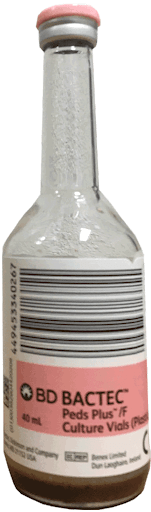 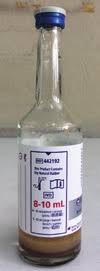      ขวด Hemo c/s ผู้ใหญ่                                ขวด Hemo c/s เด็กลำดับการใส่เลือดลงภาชนะเก็บสิ่งส่งตรวจ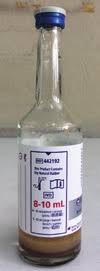 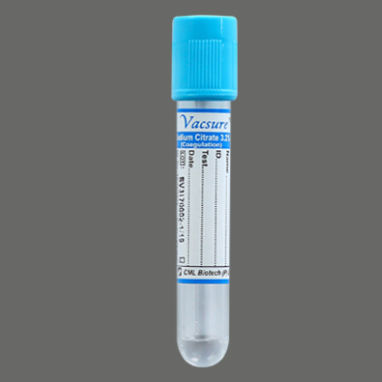 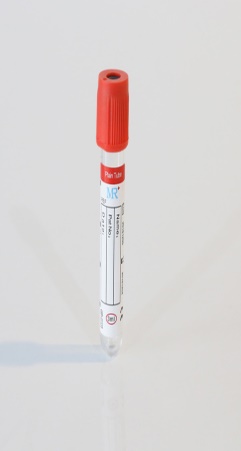 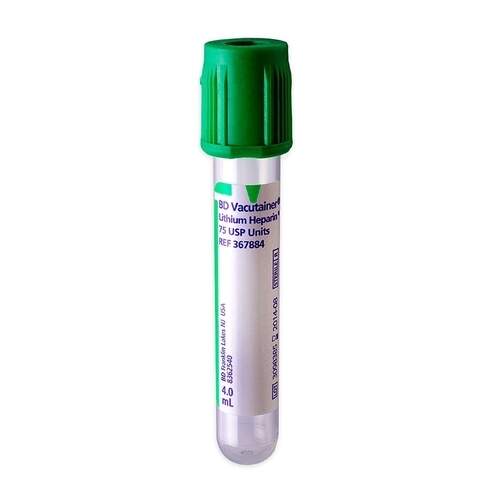 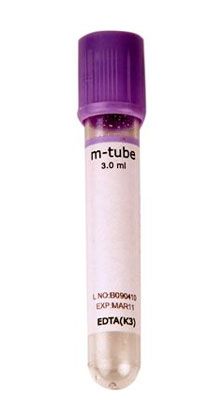 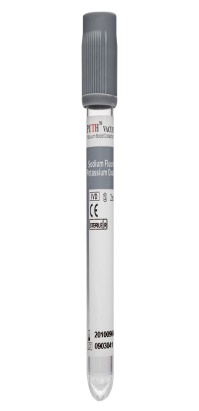   ลำดับที่  1               ลำดับที่  2              ลำดับที่  3           ลำดับที่  4      ลำดับที่  5       ลำดับที่  6        Hemo c/s               Tube ฟ้า              Tube แดง         Tube เขียว     Tube ม่วง      Tube เทาการรักษาสภาพสิ่งส่งตรวจให้เหมาะสมก่อนการตรวจวิเคราะห์ลงทะเบียนนำส่งสิ่งส่งตรวจ ระบุ ชื่อ-นามสกุล, H.N.,รายการตรวจวิเคราะห์,ผู้เจาะเลือด,เวลาเจาะตรวจสอบคุณภาพสิ่งส่งตรวจ,รายการตรวจวิเคราะห์ก่อนรับสิ่งส่งตรวจ กรณีแล็บด่วน จะมีการขีดที่จุก Tube ด้วยปากกาเมจิกกรณีการส่งตรวจชิ้นเนื้อตรวจสอบใบ Request กับสิ่งส่งตรวจและระบบ Hos XP ต้องตรงกันถึงจะรับสิ่งส่งตรวจ     กระบวนการตรวจวิเคราะห์ 1.การเตรียมความพร้อมของเครื่องมือ/น้ำยาตรวจวิเคราะห์ และพร้อมใช้ในการตรวจวิเคราะห์2.มีการควบคุมคุณภาพภายใน  โดยทำ IQC ทุกผลการทดสอบ และ มีการควบคุมคุณภาพภายนอก  โดยการทำ   EQA   ทุกสาขาที่เปิดทำการทดสอบ           3.ทำการตรวจวิเคราะห์ให้ถูกต้อง ตามมาตรฐานวิชาชีพ โดยมีการปฏิบัติตามคู่มือวิธีการปฏิบัติงาน ตรวจวิเคราะห์ทางห้องปฏิบัติงาน เช่น  คู่มือวิธีการปฏิบัติงานทางห้องปฏิบัติงาน แบคทีเรีย WI-LAB-MIC– 000 เป็นต้น          4.การรายงานผลการตรวจวิเคราะห์โดยจะมีคน Approve ผลการตรวจวิเคราะห์คนละคน ยกเว้น นอกเวลาราชการจะเป็นคนเดียวกันรายงานผลและ Approve ผลการตรวจวิเคราะห์     การส่งมอบผลการตรวจวิเคราะห์          1.ไม่รายงานผลทางโทรศัพท์ ยกเว้นรายงานค่าวิกฤติ และผลการวิเคราะห์ Trop-T2.จำกัดการเข้าถึงข้อมูลห้องปฏิบัติการ โดยประสานงานกับศูนย์คอมพิวเตอร์  กำหนด  Password    สำหรับ  Login โดยแพทย์ หรือ ผู้เกี่ยวข้องเท่านั้น3.วางระบบการแก้ไขข้อมูล โดยสามารถแก้ไขผลได้  โดยผ่านระบบ LIS   เท่านั้น     การรายงานค่าวิกฤติ1.เมื่อตรวจพบค่าวิกฤติก็จะทำการตรวจสอบสิ่งส่งตรวจแล้วทำการตรวจวิเคราะห์ซ้ำ ถ้าได้ผลเท่าเดิมหรือไม่แตกต่างก็จะโทรแจ้งหน่วยงานที่เกี่ยวข้องทราบ2.มีระบบการบันทึกการรายงานค่าวิกฤติทางโทรศัพท์ โดยระบุ ชื่อ-สกุล, H.N., อายุ  ผู้ป่วย Ward,  ผลค่าวิกฤติ,  ผู้รายงานผู้รับ, เวลา และส่ง Line ให้แพทย์ มีการติดตามค่าวิกฤติหลังการรายงาน โดยห้องแล็บจะทำการสุ่ม  ณ หน่วยงานที่มีการรับรายงานค่าค่าวิกฤติ    การรายงานผลแล็บทั่วไป 1.รายงานผลแล็บผ่านระบบ LIS ผ่านเข้าสู่ Hos xp  2.การรายงานผลชิ้นเนื้อห้องแล็บจะปริ้นผลชิ้นเนื้อให้ OPD ทุกวันที่ได้ผลแล้ว   การรายงานผลแล็บด่วน            1.เมื่อผลแล็บด่วนตรวจเสร็จแล้วจะโทรแจ้งหน่วยงานที่เกี่ยวข้องทราบ การรายงานผลแล็บที่เป็นความลับ1.การรักษาความลับของผลการตรวจ เช่น Anti-HIV,Acid phospatate, จะไม่รายงานผลผ่านระบบ Hos xp. จะบรรจุผลในซอง ปิดผนึก และเขียน รหัสผู้ป่วย HN. ชื่อหน่วยงาน การรับผลตรวจ เจ้าหน้าที่ผู้รับ มีการลงลายมือ ชื่อวัน เวลา  กระบวนหลังการตรวจวิเคราะห์1.เก็บตัวอย่างสิ่งส่งตรวจ ไว้ 7 วัน  หลังการตรวจวิเคราะห์ เพื่อใช้ในการทวนสอบ  หลังจากนั้น ก็มีการทำลายสิ่งส่งตรวจ ตามหลัก ICระบบการฝึกอบรม (Training)     1.ทำกิจกรรม Lab round ทบทวนการเก็บสิ่งส่งตรวจแต่ละหน่วยงานที่เก็บสิ่งส่งตรวจโดยจะดูข้อมูลความเสี่ยงที่เกิดขึ้นในแต่ละหน่วยงานเพื่อรับทราบปัญหาและหาแนวทางแก้ไขปัญหาร่วมกัน อย่างน้อยปีละ  1 ครั้งระบบติดตาม (Monitoring)    1.อัตราการรายงานผล Lab ผิดพลาด    2.อัตราการรายงานผล Lab ด่วนทันเวลา    3.อัตราการเก็บสิ่งส่งตรวจไม่ตรงกับผู้ป่วย หรือมีสภาพไม่เหมาะสำหรับก่อนการตรวจวิเคราะห์     4.อัตราการรายงานค่าวิกฤติทันเวลาข้อควรระวัง (Pitfall)    1.การถามนำในการระบุตัวผู้ป่วยขณะเก็บสิ่งส่งตรวจ เช่น ชื่อสมชายใช่ไหม    2.การเจาะเก็บเลือดส่งตรวจจากแขนข้างที่ให้สารน้ำจากหลอดเลือดดำ    3.ไม่ควรเก็บสิ่งส่งตรวจโดยไม่ติดฉลากที่สิ่งส่งตรวจหลายรายในเวลาเดียวกันระหว่างรอส่งตรวจวิเคราะห์    4.Hemo c/s,CSF c/s ระหว่างรอส่งห้องแล็บห้ามเก็บเข้าตู้เย็นมาตรฐาน HA /ที่เกี่ยวข้องการปฏิบัติตามแนวทางข้างต้น คือการปฏิบัติตามมาตรฐาน โรงพยาบาลและบริการสุขภาพ ฉบับที่ 4 ตอนที่ II หมวดที่ 7 ข้อ 7.2 บริการห้องปฺฏิบัติการทางการแพทย์/พยาธิวิทยาคลินิก(DIN.2) ข.การให้บริการ (1),(2),(3) และ (4)อ้างอิง (Reference)1.คณะเทคนิคการแพทย์  มหาวิทยาลัยขอนแก่น . (2536)การเก็บเก็บรักษา และนำส่งสิ่งส่งตรวจทางห้องปฏิบัติการชันสูตรโรค2.สถาบันรับรองคุณภาพสถานพยาบาล(องค์การมหาชน).(2561).Patient safety goals.SIMPLE Thailand 2018.กรุงเทพมหานคร:เฟมัส แอนด์ ซัคเซ็สฟูล.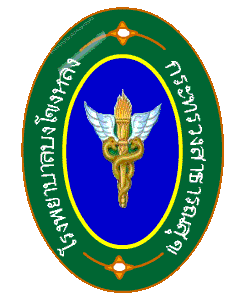           แนวทางปฏิบัติ ตามมาตรฐาน 9+1 ข้อ (2P Safety: SIMPLE )          แนวทางปฏิบัติ ตามมาตรฐาน 9+1 ข้อ (2P Safety: SIMPLE )หน้าที่  1/.............แนวทางปฏิบัติเลขที่ : BKLH– WI-08แนวทางปฏิบัติเลขที่ : BKLH– WI-08วันที่เริ่มใช้....................ฉบับแก้ไข........./...........เรื่อง: การรายงานผลการตรวจทางห้องปฏิบัติการ/พยาธิวิทยาผิดพลาดเรื่อง: การรายงานผลการตรวจทางห้องปฏิบัติการ/พยาธิวิทยาผิดพลาด..................................(นางสาวนิตยา  จิณารักษ์)ศูนย์คุณภาพหน่วยงาน : LABกลุ่มงานการพยาบาลหน่วยงานที่เกี่ยวข้อง  ER LR OR OPD IPD คลินิกพิเศษ LAB  ..................................(นางสาวนิตยา  จิณารักษ์)ศูนย์คุณภาพOwner : นางสาวรัตนาวลี สูงดีOwner : นางสาวรัตนาวลี สูงดีผู้อนุมัติ..............................(นายปราโมทย์  ศรีแก้ว)ผู้อำนวยการโรงพยาบาลบึงโขงหลงชนิดของภาชนะเก็บสิ่งส่งตรวจปริมาณการเก็บรายการตรวจวิเคราะห์1.Tube clotted blood จุกสีแดง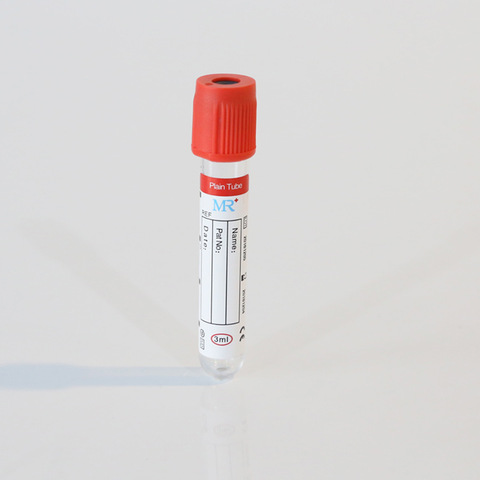 ปริมาณ 4  mlหรือเจาะให้ถึงแถบสีดำข้าง Tubeไม่ต้อง MixFT4,TSH,กลุ่มรายการตรวจ Immunology,กลุ่มรายการตรวจ Blood blank, ANA , FANA, Anti-DNA ,Anti-SM, Anti-nRNP, , Cryptococus Ag, Transferin, Iron, TIBC ,TPHA,RF, factor, Serum ferritin, Amylase, AFP ,CEA , Ca 19-9, CA 125 ,LH,FSH,PSA, GGT,LDH, Beta HCG, ,Prolactin, Testosterone Anti-HAV, HbeAg Anti-HBc, CPK, CK-MB,Covid-antibody2.Tube Lithium heparin จุกสีเขียวปริมาณ 3 - 4  mlหรือเจาะให้ถึงแถบสีดำข้าง Tube Mix ทันที 5-8 ครั้งBUN,Creatinine,Uric acid,Electrolyte,LFT,Calcium,Magnecium,Lipid ,Trop-TหมายเหตุLipid  ให้ผู้ป่วยงดอาหาร 12-14 ชม.  ถ้าหากกระหายน้ำให้จิบน้ำเปล่าได้เพียงเล็กน้อย3.Tube EDAT 3 ml จุกสีม่วง 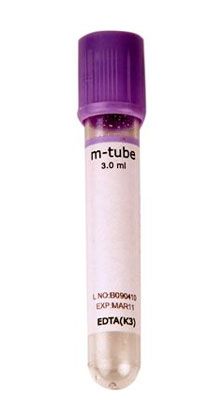    Tube EDTA 0.5 ml จุกสีม่วง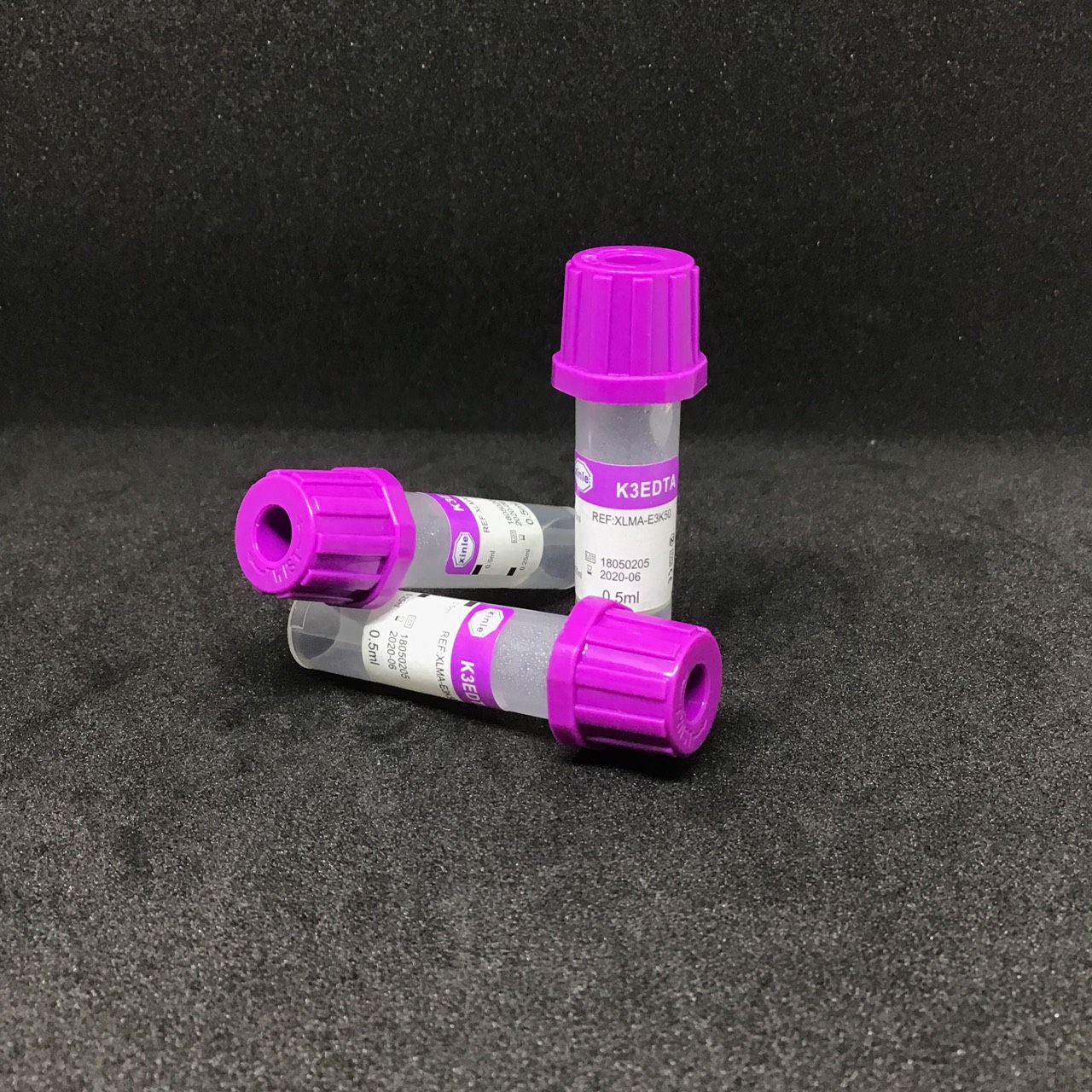 ปริมาณ 2 - 3  mlหรือเจาะให้ถึงแถบสีดำข้าง TubeMix ทันที 5-8 ครั้งปริมาณ  0.5  mlMix ทันที 5-8 ครั้งCBC,G6PD,HbA1C,ESR,DCIP, Malaria,Microfilaria,Hb typing,CD4,Viral loadCBC,G6PD,HbA1C,ESR,DCIP, Malaria,Microfilaria,Hb typingหมายเหตุ กรณีที่เจาะเลือดได้ปริมาณที่น้อยสามารถเก็บได้ทั้งเลือดเด็กและผู้ใหญ่4.Tube sodium fluoride จุกสีเทา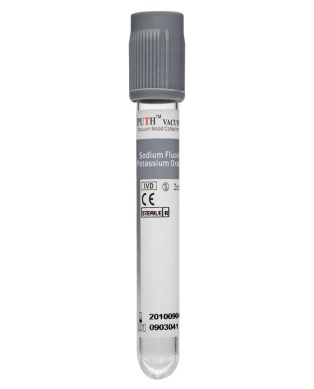 ปริมาณ 2 - 3  mlหรือเจาะให้ถึงแถบสีดำข้าง TubeMix ทันที 5-8 ครั้งPlasma glucose(FBS),Blood sugar, Blood alcohol2 hr.pps.,GST,OGTTหมายเหตุPlasma glucose(FBS), OGTT ให้ผู้ป่วยงดอาหาร 8 -10 ชม.  ถ้าหากกระหายน้ำให้จิบน้ำเปล่าได้เพียงเล็กน้อยชนิดของการตรวจปริมาณการส่งตรวจวิธีเก็บสิ่งส่งตรวจวิธีนำส่งสิ่งส่งตรวจMBให้เก็บ 3 ใน4 ส่วนของCappillary tubeเจาะเลือดจากส้นเท้าเด็กแรกเกิดใส่ Cappillary tube บรรจุในขวดทึบแสง โดยระวังอย่าให้ถูกแสงแล้วนำส่ง Lab ทันทีUrine Analysis(UA)Urine 20 -40 ml.เก็บปัสสาวะส่วนกลางของการถ่ายปัสสาวะ (mid stream urine)นำส่งห้อง lab  ทันทีถ้าไม่สามารถนำส่งได้ให้เก็บที่ 2-8 องศาเซลเซียสStool examination และStool occult bloodอุจจาระใช้อุปกรณ์ตักปริมาณเท่าหัวแม่มือเก็บทันทีหลังถ่ายใหม่ เลือกบริเวณที่มีมูกเลือดปน มีสีผิดปกติ มีการเคลื่อนไหว ระวังอย่าให้โดนน้ำหรือปนปัสสาวะนำส่งห้อง lab  ทันทีFern test-ใช้ไม้พันสำลีป้าย Discharge ลงบน สไลด์สะอาดรอให้สไลด์แห้ง นำส่งห้อง lab  ทันทีSputum AFB collected-ให้ผู้ป่วยเก็บเสมหะในตอนเช้า หลังตื่นนอน ก่อนเก็บให้บ้วนปากหลายๆครั้งด้วยน้ำสะอาด แล้วให้ไอลึกๆ เพื่อให้ได้เสมหะออกมา ใส่ลงในตลับพลาสติกแล้วปิดฝาให้แน่น เก็บอย่างน้อย 2 ตลับต่อเนื่องนำส่งห้อง lab  ทันทีถ้าไม่สามารถนำส่งได้ให้เก็บที่ 2-8 องศาเซลเซียสSputum AFB sport-เป็นเสมหะที่ผู้ป่วยต้องเก็บทันทีที่แพทย์สั่งตรวจนำส่งห้อง lab  ทันทีTrop-Tเลือด 3 – 4 mlเจาะเลือดใส่Tube จุกสีเขียวนำส่งห้อง lab  ทันทีElectrolyteเลือด 3 – 4 mlเจาะเลือดใส่Tube จุกสีเขียวนำส่งห้อง lab  ทันที หรือ ภายใน 2 ชั่วโมงBlood Alcoholปริมาณ 2 - 3  mlหรือเจาะให้ถึงแถบสีดำข้าง Tubeทำความสะอาดผิวหนังที่จะทำการเจาะเลือดด้วย Providine หรือ Betadine(ห้ามใช้ 70 % Alcohol) เก็บใส่ Tube จุกสีเทาแล้วพันพาราฟิล์ม นำส่งห้อง lab  ทันทีถ้าไม่สามารถนำส่งได้ให้เก็บที่ 2-8 องศาเซลเซียส พร้อมเอกสารนำส่งCovid-19 antigen-Nasal swabโทรแจ้งห้องแล็บทันทีชิ้นเนื้อชนิดของการตรวจ-ปริมาณการส่งตรวจเก็บชิ้นเนื้อโดยแช่ใน 10 % วิธีเก็บสิ่งส่งตรวจนำส่งห้อง lab กับ ใบ วิธีนำส่งสิ่งส่งตรวจชิ้นเนื้อ-ฟอร์มาลีนRequestRT-PCR Covid-19-Nasal swab และ Throat swabนำส่งห้อง lab โรงพยาบาลบึงกาฬภายใน 24 ชั่วโมง